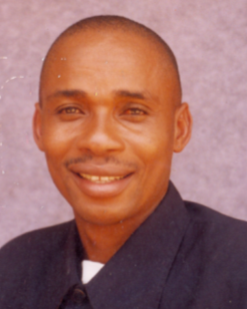 ENGR. DR. MKPAMDI NELSON EKEDepartment of Mechanical EngineeringUniversity of NigeriaNsukkaTel: 	08037304156E-mail: 	mkpamdi.eke@unn.edu.ng PERSONAL: Date and Place of Birth: 12th July 1970State and Nationality: Abia State, Nigeria.Marital Status: Married with 2 ChildrenEDUCATION:M.Eng (Mechanical Engineering) 2002, University of Nigeria, Nsukka.B.Eng (Mechanical Engineering) 1996, Federal University of Technology, Owerri, Imo State.West African School Certificate (1986) Isuochi Secondary School, Isuochi, Umunneochi L.G.A., Abia StatePROFESSIONAL SOCIETIES:Member Nigerian Society of Engineers (MNSE).OTHER SCHOLARLY ACHIEVEMENTS:June – July 2001 Abdus Salam International Centre for Theoretical Physics, Trieste, Italy. (Young Collaboration Program Research on Non-Conventional Energy).WORK EXPERIENCE:PUBLICATIONS AND RESEARCH:M.N  Eke and S.O. Enibe (2007) Optimal Scheduling of Petroleum Products Distribution in Nigeria.  Nigerian Journal of Technology (NIJO TECH) vol 26  pp 67 - 80.C. E Mbanugo, J.C Agunwaumba and M. N  Eke ( 2011) Risk Analysis Applied in Oil Exploration  and  Production. Nigerian Journal of Technology (NIJOTECH) Vol. 30 No. 2 pp. 73 – 79.Okoroigwe E C, Eke M. N and Ugwu H. U. (2013) Design and evaluation of combined solar and biomass dryer for small and medium enterprises for developing countries. International Journal of Physical Sciences, Vol. 8(25), pp. 1341-1349M. N Eke  (2014) Long Term Energy Performance Analysis  of Egbin Thermal Power Plant Nigeria. Nigeria Journal of technology (NIJOTECH) Vol. 33. No 11 pp 97 – 103.P. U Akpan, S. Jones, M. N Eke and H Yeung (2015). Modelling and Transient Simulation of Water Flow in Pipelines using WANDA Transient Software. Ain Shams Engineering Journal. http:/dx..doi.org/10.1016/j.asej.2015.09.006. pp.2090-4479  O.J Agusoye, V.S Aigbodion, R. O Edokpia and  M N Eke (2017). Experimental Study of  Replacement of Failed Single-Suction Open Impeller Using Al-Cu-Mg/Bean Pod Ash Nanoparticles Composites https//doi.org/10.1007/s12633-017-9704-0 Springer Science+Business Media B.V part of Springer Nature 2017 V . S Aigbodion, R. O Edokpia, F Asuke and M N Eke (2018) Development of Egg Shell Powder Solution as Ecofriendly Reagent: for Chemical Treatment of Natural Fibres for Polymer Composites Production. Journal of Material and Environmental Sciences ISSN:2028-2508 Volume9, Issue 2 , page 559-564.M. N Eke, D. C. Onyejekwe, O. C. Iloeje, C. I. Ezekwe and  P. U. Akpan(2018) Energy and exergy evaluation of 220 MW  Thermal Power Plant. Nigeria Journal of Technology (NIJOTECH) Vol. 37. No 1 January, 2018 116Conference attended  and paper read1.	 M. N Eke and P. N Okolo (2013) Power plants energy resource utilization scenario for power generation. Paper delivered at the fourth Electrical Engineering National Conference ES4PG – 2013 Energy Sources for power generation 21 – 23 July, 2013 organized by the Department of Electrical Engineering, University of Nigeria, Nsukka.Research archives        His  research  interest is on Conventional and Non- conventional energy resources,  use of   engineering research tools such Scilab software in First and Second law Analysis of  thermal power systems and other energy conversion devices.          Research  archives includes Design and construction of Solar-Assisted Dryer for Maize Grains. The objective is the enhancement of solar energy  in drying maize grains using absorption materials such as black-coated corrugated iron sheets.Optimal Scheduling of Petroleum Products Distribution in Nigeria. The objective is to   develop transportation problems as linear programming model that will minimize the cost of transportation of petroleum products from the NNPC refineries to storage depots through pipeline network.Improvement of the performance of thermal power systems through Energy and Exergy  Analysis .  The objective is to use first and second law analysis to determine the quantity of exergy flows and location of losses; determine the exergy efficiency of the system components; determine the  power plant exergy efficiency; determine the exergy destructions within the system components and  identify systems that have potential for significant performance improvement.Academic and Administrative  ResponsibilitiesTeaching of undergraduate courses in Engineering Thermodynamics, Manufacturing      Technology and Thermal Engineering and Advanced Heat TransferAcademic Adviser to undergraduate students at all levels.Postgraduate Supervisor for some Masters Students.Staff Adviser, Association of Mechanical Engineering (THERMAC) University of Nigeria, Nsukka 2006-2007 and 2013 till date.Time - Table Coordinator, Department of Mechanical Engineering University of Nigeria, Nsukka   2015 till dateDepartmental representative in the Faculty Committee on Entrance Board 2012 till dateDepartmental representative in the Faculty Curriculum Committee 2015 till date.Summary of   Work ExperienceTaught second and third year courses in Engineering Thermodynamics for over seven years, and fifth year course in Power Plant Engineering and Thermal Engineering/ Advanced Heat Transfer. I have been involved in supervising undergraduate final year projects till date; and  approved for postgraduate supervision at Masters level since 2016